The Mystery of the Tangled Tinsel InstructionsA serious crime has been committed in Lapland. It is a week before Christmas and Santa is getting ready for the big light switch on tomorrow evening, but the lights and decorations have been found in a terrible tangle.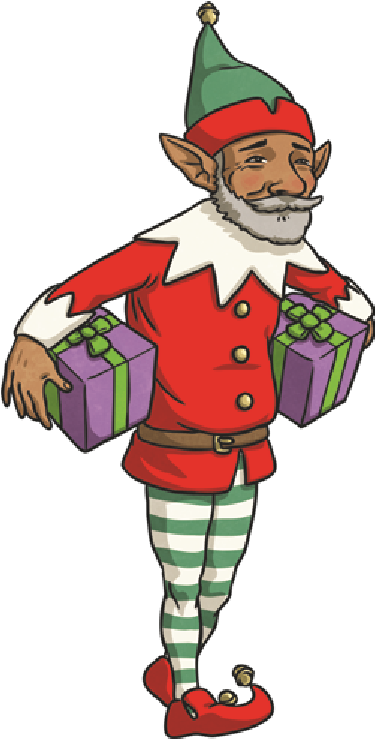 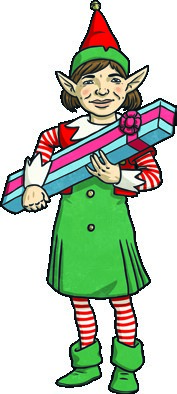 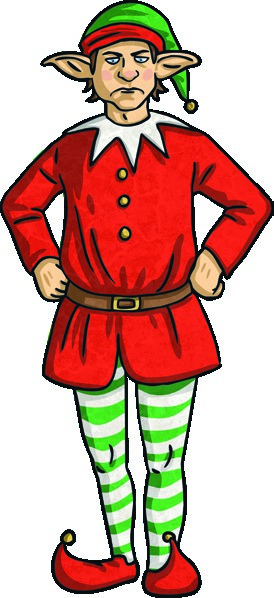 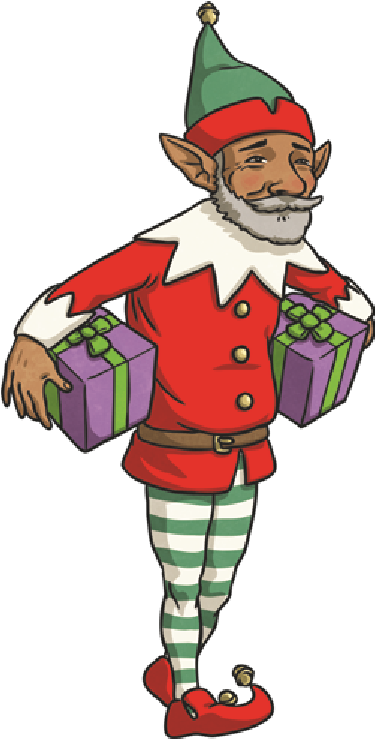 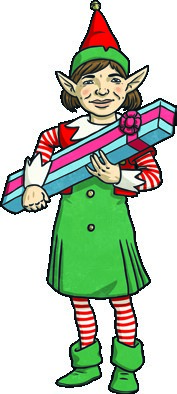 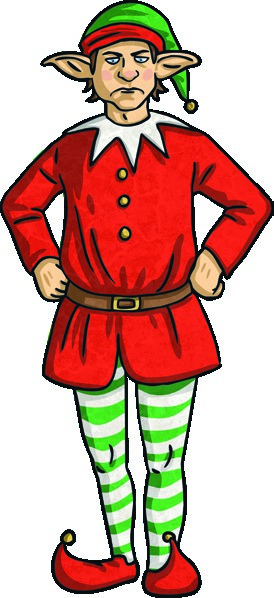 As the Detective Chief Inspector, it is your job to find out who has ransacked the decorations. Your officers have taken down the names and descriptions of the 30 elves who were tasked with decorating the town and, most importantly, the giant Christmas tree.There are also five top secret clues that have been left. To crack the case, you will need to solve each clue and check the information with the list of names. Good luck!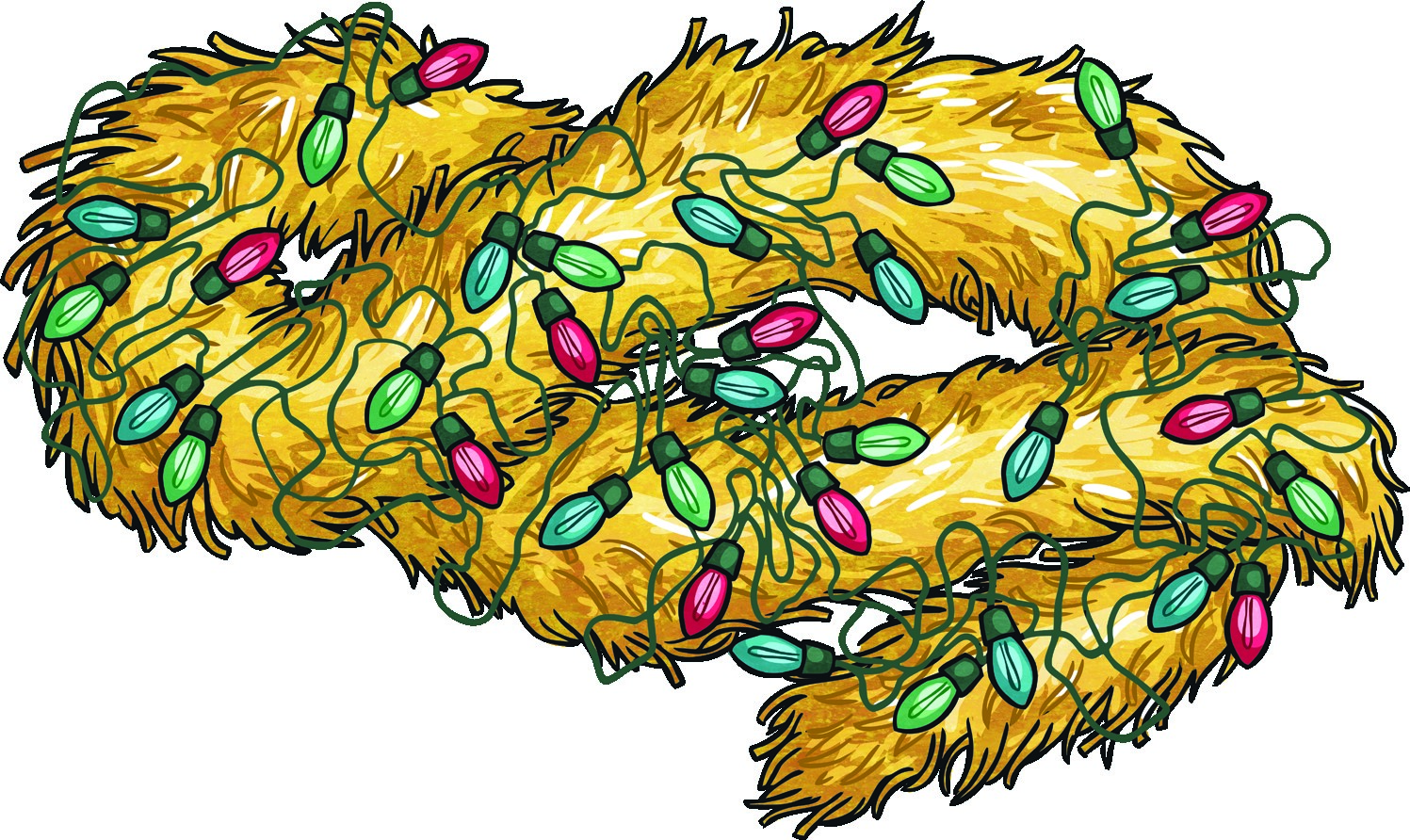 The Elf DescriptionsThe Elf DescriptionsThe tinsel tangler was                           Clue 1 - Advent AdverbialsThe elves have been writing about Christmas but some have forgotten where the commas should be! Check which ones are correct. If they are, give them a tick. If they are incorrect, give them a cross. If you have more ticks, the culprit is a female. If you have more crosses, the culprit is a male.There were           crosses and           ticks. There were more                     so the culprit is male / female.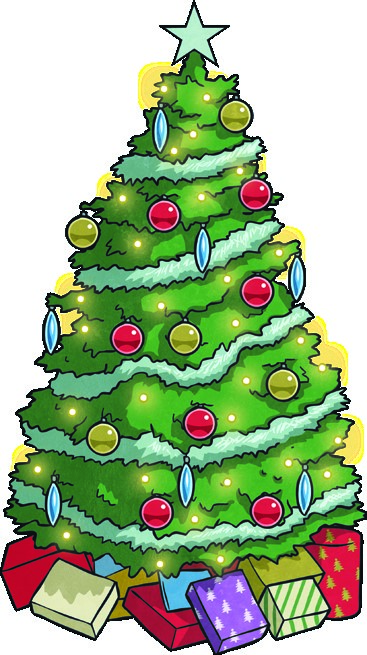 Clue 2 - Magical Maze!Find your way through this maze of Y5/6 statutory spelling words. By following the path (vertically or horizontally) of correctly spelled words, you will find out what the culprit’s favourite Christmas decorations are.The culprit’s favourite Christmas decorations are                               .Clue 3Santa’s Relative ClausesSanta has been reading the police descriptions of the elves but has noticed that many of the relative pronouns are missing! Can you fill in the gaps with who, whose or which?If you use who most, the culprit is short.If you use whose most, the culprit is medium.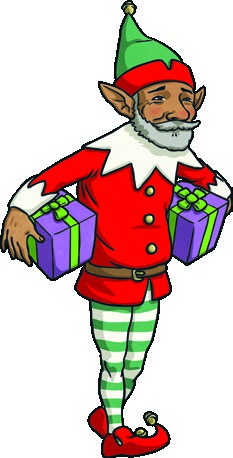 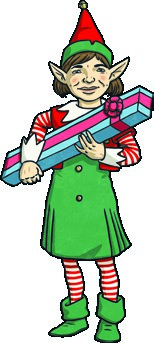 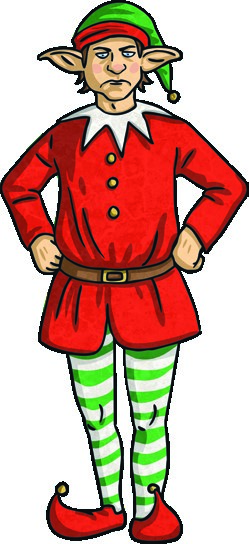 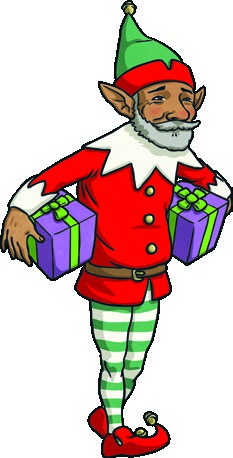 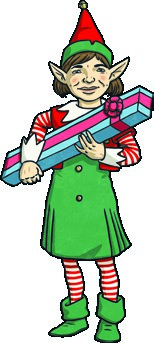 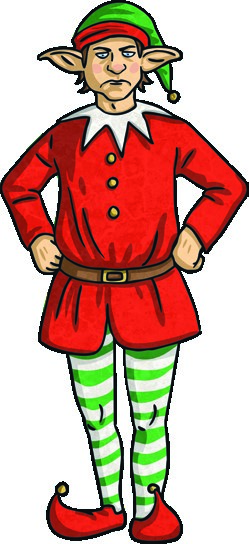 If you use which most, the culprit is tall. I used who             times.I used whose             times. I used which             times.I used                         most so the culprit is short / medium / tall. 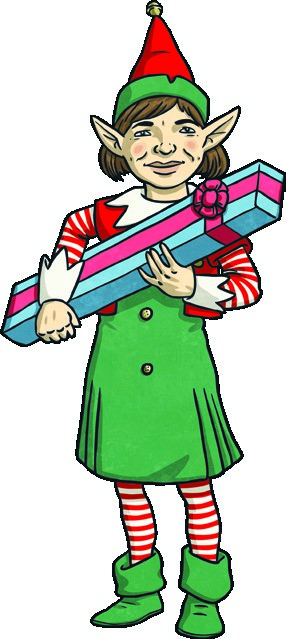 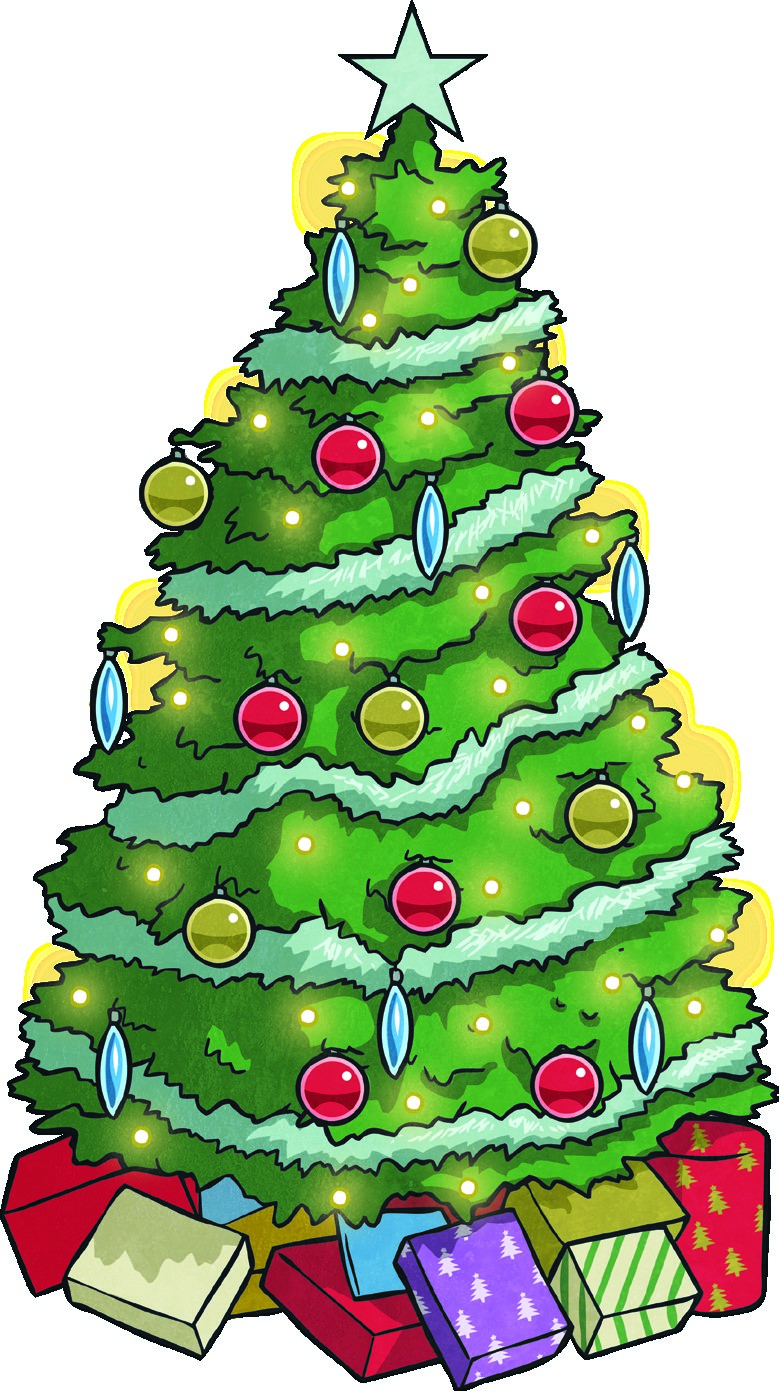 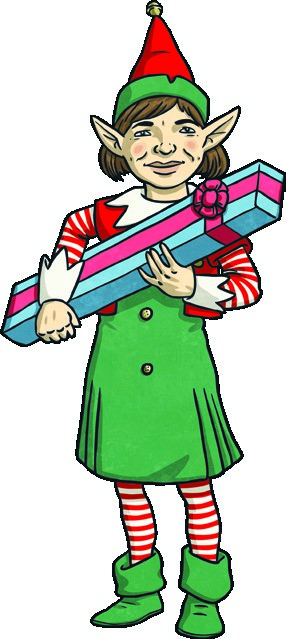 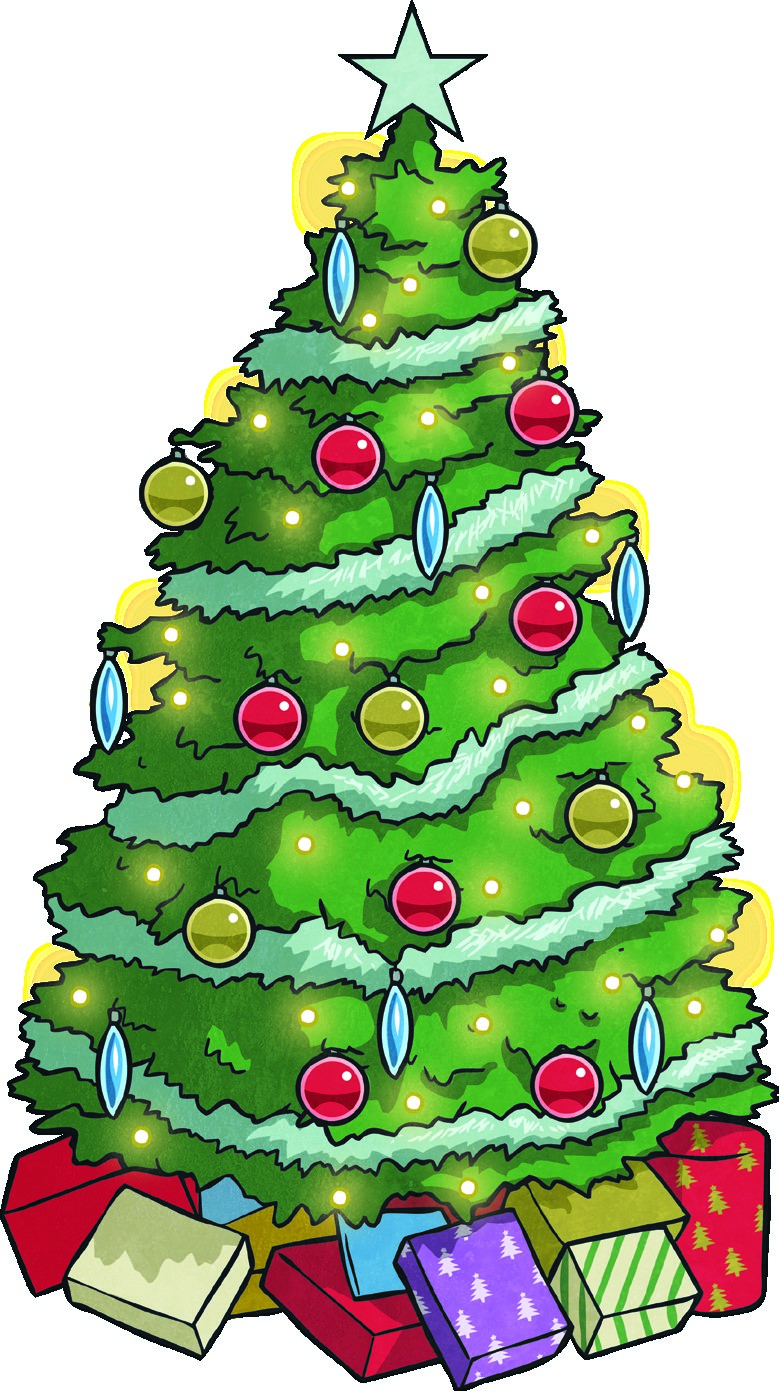 Clue 4 - Silly or Sensible Synonyms?Match the words the silly elves use to describe their jobs to the actual job titles. Whichever one has the most synonyms is the job of the culprit.	planning	producing	making	bundling	packing	constructing	tying	sketching	assembling	building	drafting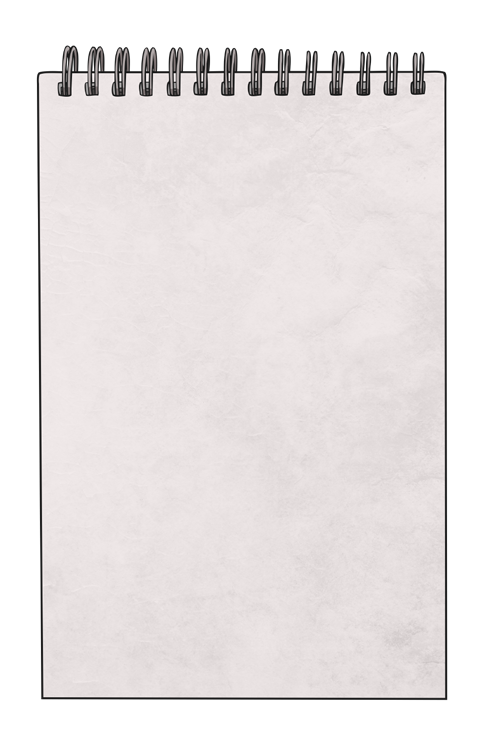 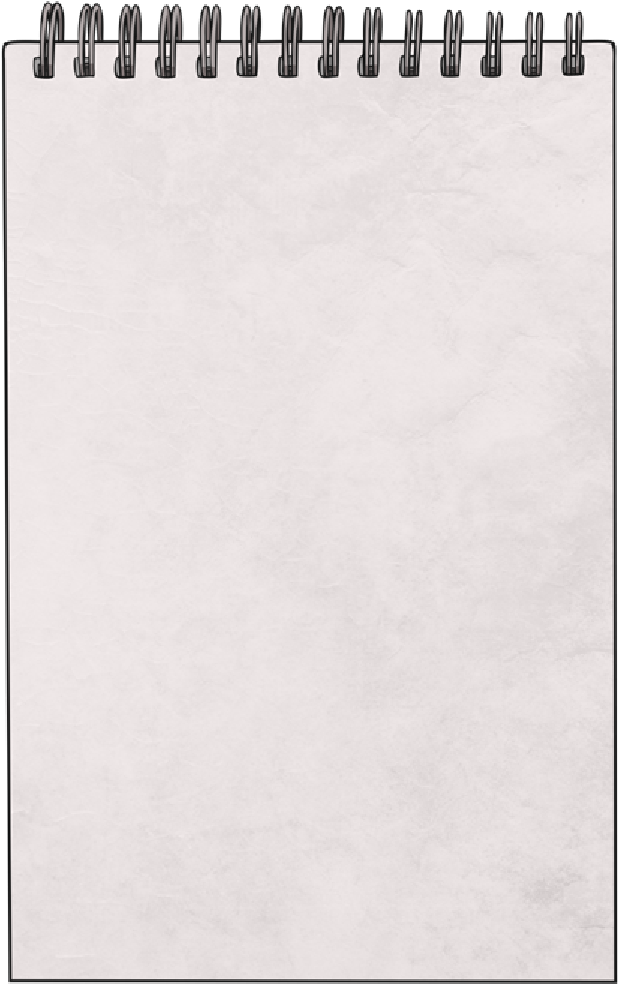 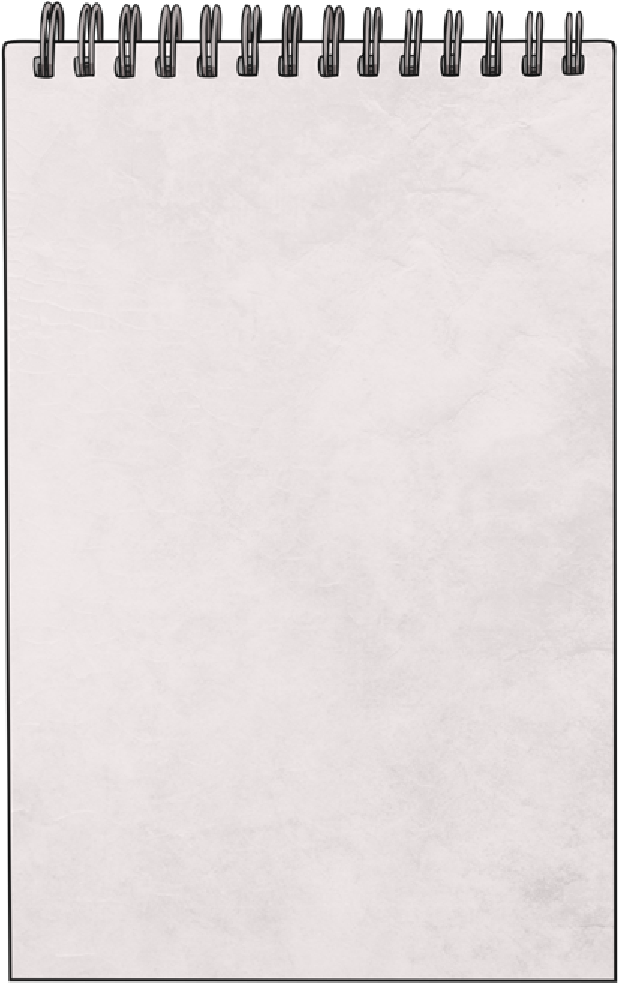 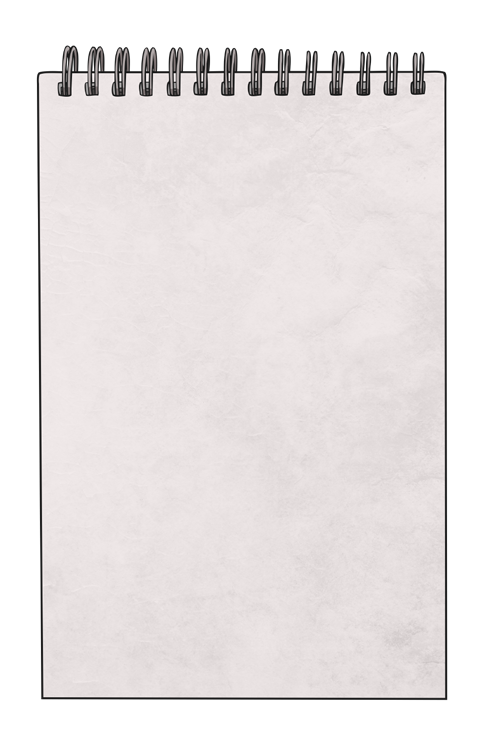 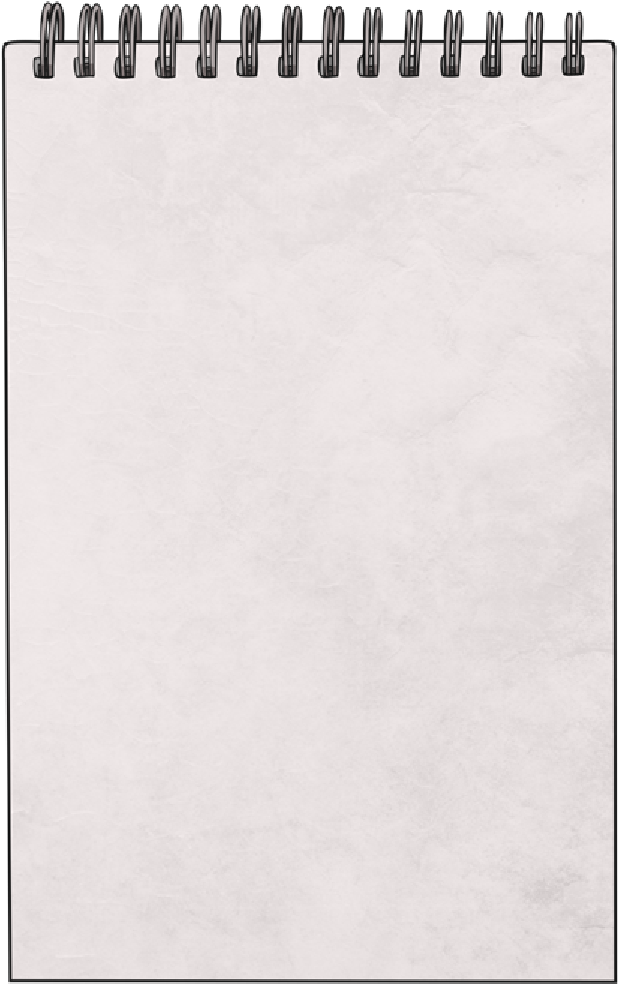 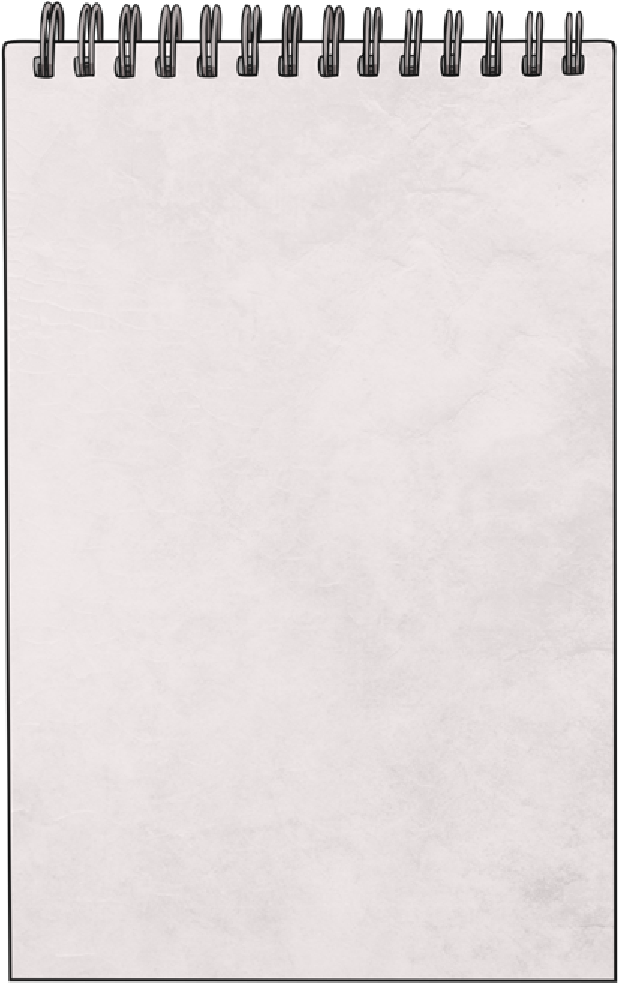 The word with the most synonyms is                         , so that is the culprit’s job in the workshop.Clue 5 - Present PrefixesWith all the chaos this police investigation has caused, these presents have been muddled up! In order to help sort them for delivery, you need to match them to the correct verb prefix.Whichever verb prefix has the most words with it will reveal the colour of the culprit’s outfit.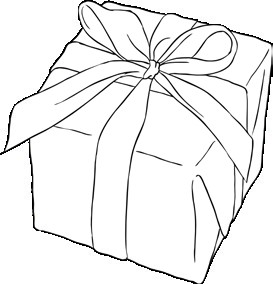 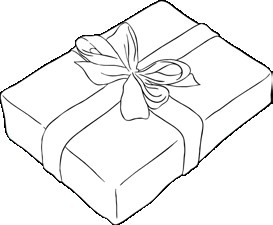 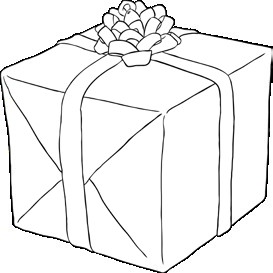 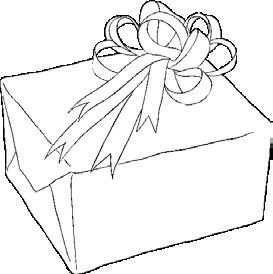 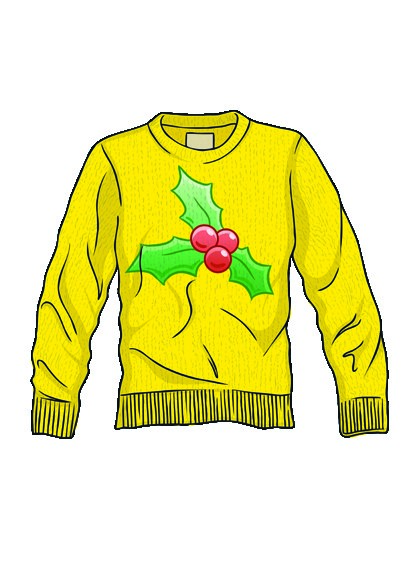 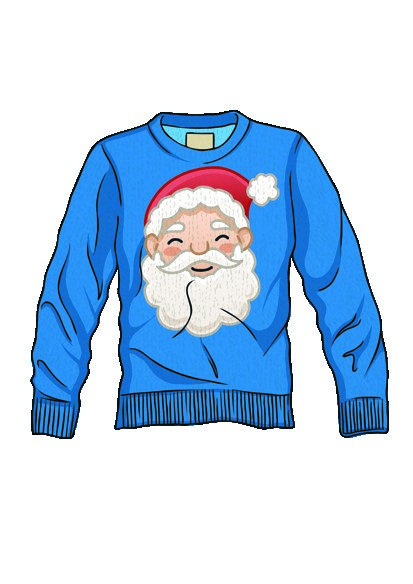 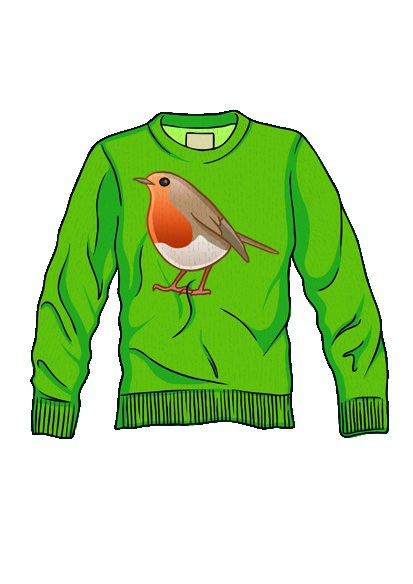 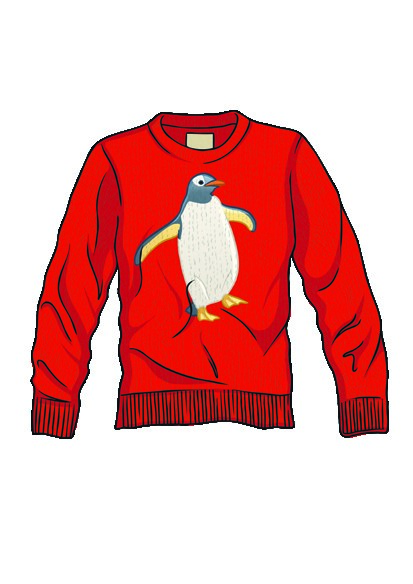 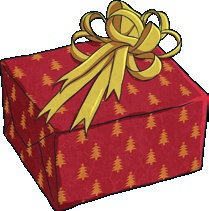 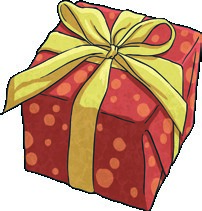 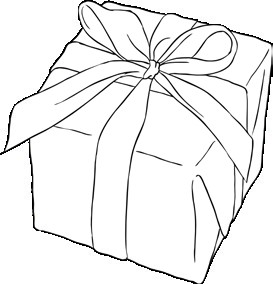 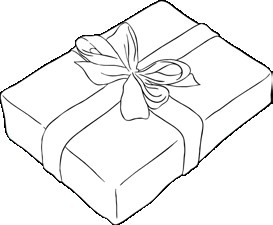 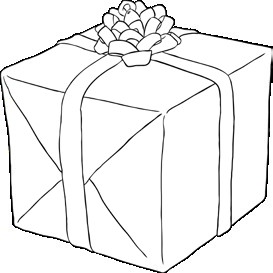 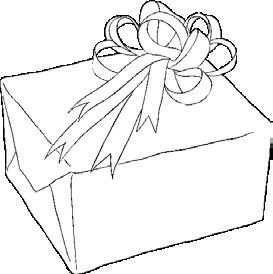 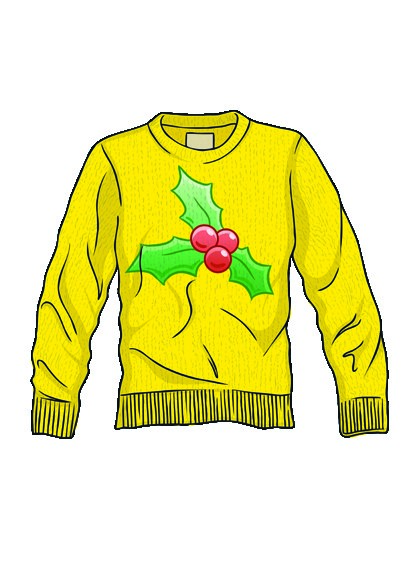 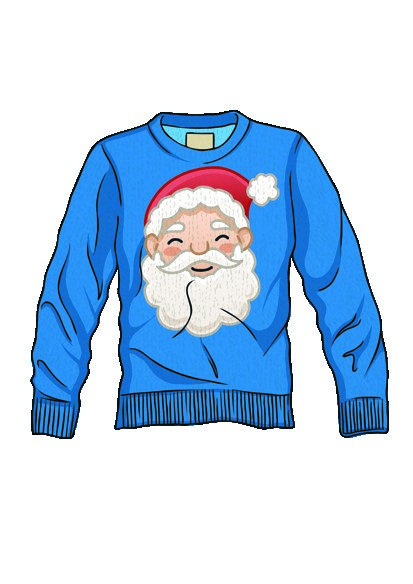 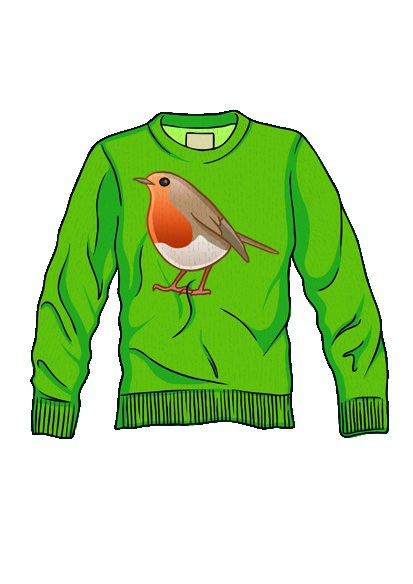 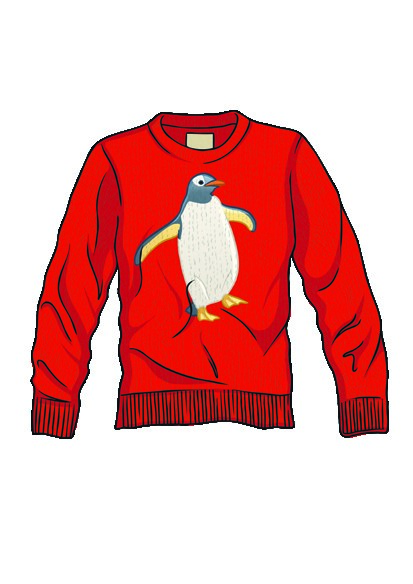 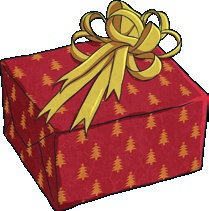 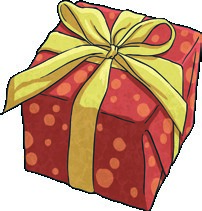 Clue 1 - Advent Adverbials AnswersThere were 5 crosses and 2 ticks.There were more crosses so the culprit is male / female.Clue 2 - Magical Maze! AnswersThe culprit’s favourite Christmas decorations are bells.Clue 3Santa’s Relative Clauses AnswersI used who 2 times.I used whose 1 time. I used which 4 times.I used which most so the culprit is short / medium / tall.Clue 4 - Silly or Sensible Synonyms? Answers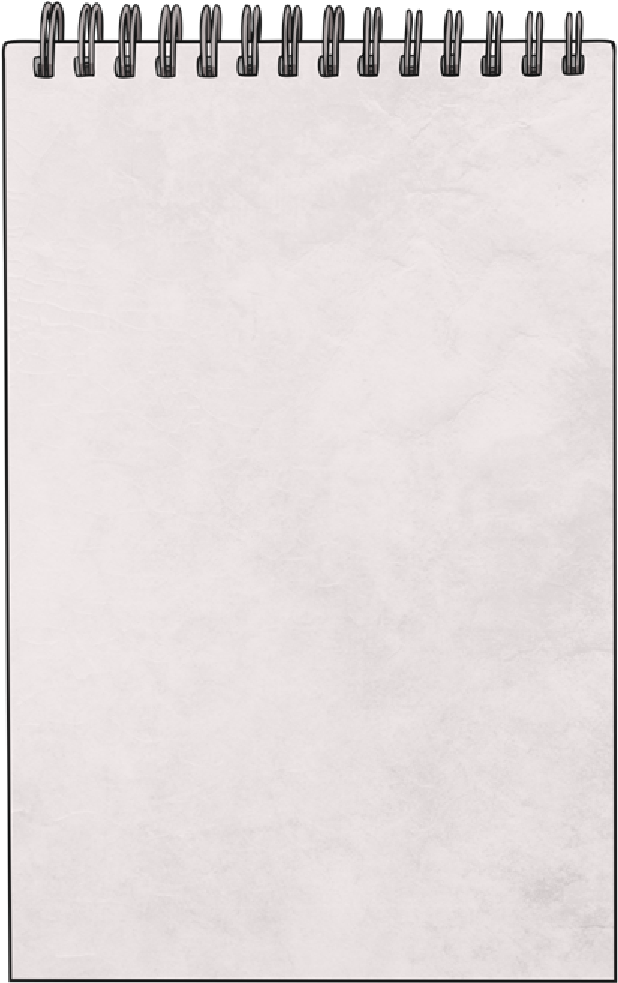 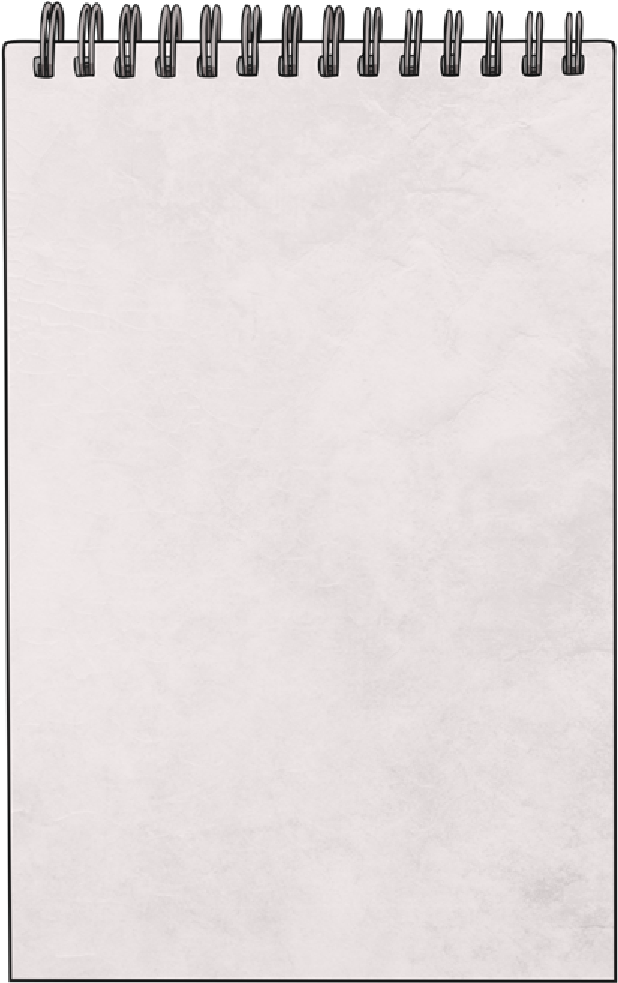 The word with the most synonyms is manufacturing, so that is the culprit’s job in the workshop.  (Some children might place packing with wrapping, which is also a possible synonym.)Clue 5 - Present Prefixes Answers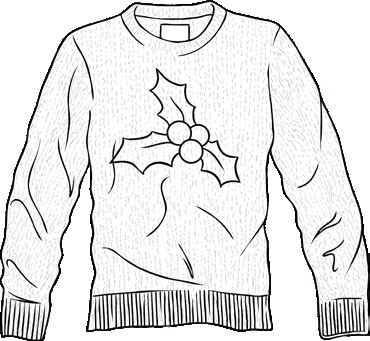 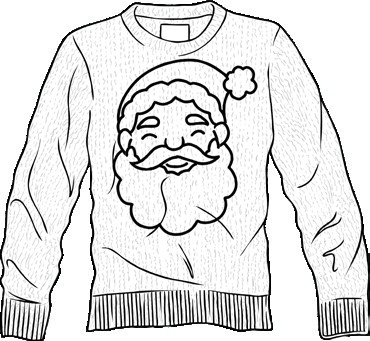 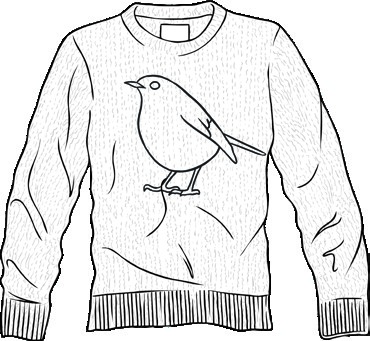 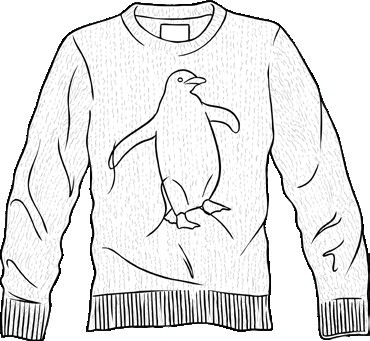 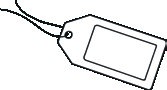 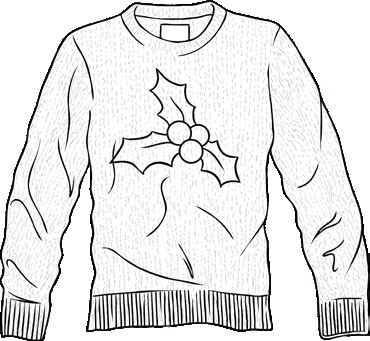 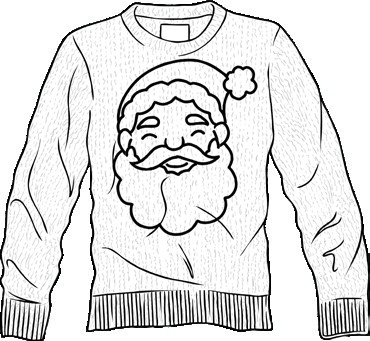 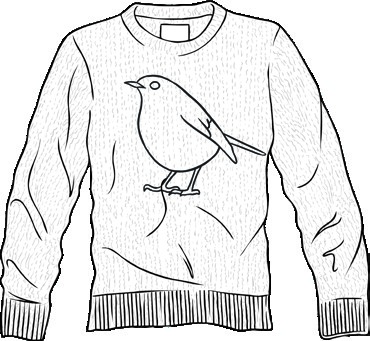 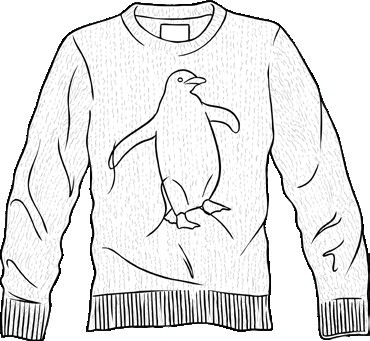 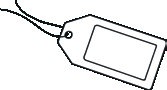 The prefix I used the most was over-, so the culprit’s outfit is green.The tinsel tangler was Noel Nipper.Elf NameMale or FemaleJob in the WorkshopColour of OutfitHeight (for an elf!)Favourite Christmas DecorationAngel ApplepieFmanufacturingredshortangelsBubble BellMloadinggreentallbellsChristy CheerMloadingbluemediumangelsCookie CandyFdesigninggreenshortbaublesDazzle DroopysocksMwrappingyellowmediumangelsDelight DimplesFloadingbluemediumstarsElfina EvergreenFmanufacturingblueshortbellsElvis ElfMdesigningyellowmediumbaublesFizz FrostyMdesigningyellowshortbellsGlitter GlimmerFwrappingbluetallangelsGlow GleamMwrappingredmediumbellsHolly HappyFmanufacturingyellowtallangelsIvy ImpFloadinggreentallbellsJolly JingleMmanufacturingredtallbellsJoy JangleFdesigningblueshortbaublesElf NameMale or FemaleJob in the WorkshopColour of OutfitHeight (for an elf!)Favourite Christmas DecorationKris KristingleMmanufacturinggreenmediumbellsLulu LoveFloadinggreentallstarsMerry Miracle FdesigningyellowmediumstarsNoel NipperMmanufacturinggreentallbellsPoinsettia PineFwrappingyellowtallbaublesPompom PartypieMmanufacturingredtallbellsRudy RibbonMmanufacturingyellowmediumstarsSparkle StarMloadingblueshortbellsSnowflake SatinFwrappinggreenshortangelsSugarplum ShimmerFdesigningredmediumstarsTinsel TazzMdesigninggreenshortstarsTiny TwinkletoesMmanufacturingredtallbellsTopper TumblesMmanufacturingredshortbellsWinter WonderFwrappingbluetallangelsYule YummyMloadinggreenmediumbaublesAdvent Adverbial✓ or xWhile, we make the presents we often sing together.Late on Christmas Eve, Santa can be seen flying through the sky.With care and attention all of the presents are made, in Santa’s workshop.Like beautiful jewels the lights, sparkle on Santa’s giant Christmas treeFlying across the sky, Santa and the reindeer rush to deliver all the gifts in time.Under the tree lots of beautifully wrapped presents, wait to be opened.After a busy night Santa, and the reindeer enjoy a long holiday.Startfortyrecommendacompanyavailiblevehicalcomunityprejudisrelaventshouldercommunicateprogrammedeterminedstomachvariatysymballightnningimediatethorughperswadeforeignlangwageamature rythmneighbor restauranttemperatureyachtharrassaverige cemetarytwelthsystemexcellantneccessaryequipedvegtable espesiallyhindrenceidentityfrequentlyparliamentexaggeratecritisizepriviligeaparentocupy proffession signituremuscleconsiencepronunciationachieveequip  committeedisastrousqueuedevelope leisuresudgestequiptmentbarginbruizeconviniencedefinateindividualancientsecretarydesperatemarvelousrecognizeconsious curiousityorkward explainationsinceresufficientnusancecorespond acordingsacrifise govermentagressivedictionaryfamiliar embarrassmischeviousrhymephisycalguaranteeenviromentcontroversystarsbaublesangelsbells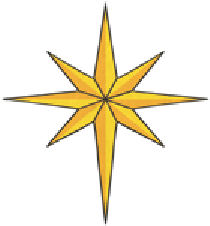 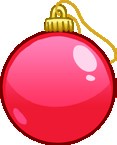 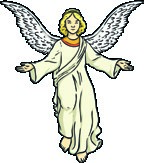 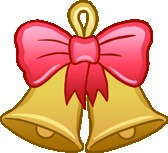 Sentence with Relative Pronoun MissingWho, Whose or Which?Elvis Elf,             wears a yellow outfit, works in the design section.Poinsettia Pine,             favourite Christmas decorations are baubles, is remarkably tall for an elf.Snowflake Satin wears a green outfit,             is too big for her because she is quite short.Delight Dimples collects stars,             are her favourite Christmas decorations.Lulu Love, ______ is very tall, is usually given the job of putting the star on top of the Christmas tree.Angel Applepie always wants to put angels,             are her favourite decoration, at the top of tree.Glitter Glimmer wears a blue outfit,             is a bit short on her because she is exceptionally tall for an elf.Advent Adverbial✓ or xWhile, we make the presents we often sing together.xLate on Christmas Eve, Santa can be seen flying through the sky.✓With care and attention all of the presents are made, in Santa’s workshop.xLike beautiful jewels the lights, sparkle on Santa’s giant Christmas treexFlying across the sky, Santa and the reindeer rush to deliver all the gifts in time.✓Under the tree lots of beautifully wrapped presents, wait to be opened.xAfter a busy night Santa, and the reindeer enjoy a long holiday.xStartStartfortyrecommendrecommendrecommendacompanyavailibleavailiblevehicalvehicalcomunitycomunityprejudisprejudisfoacompanyavailibleavailiblevehicalvehicalcomunitycomunityprejudisprejudisrelaventrelaventshoulshouldercommunicateprogrammeprogrammedetermineddeterminedstomachstomachvariatyvariatyrelaventrelaventshoulshoulvariatyvariatysymbalsymballightnninglightnninglightnningimediatethorughthorughperswadeperswadeforeignlangwagelangwageamature amature rythmrythmrythmneighbor restaurantrestauranttemperaturetemperatureyachtharrassharrassamature amature rythmrythmrythmneighbor chtharrassharrassaverige averige cemetarycemetarycemetarytwelthsystemexcellantexcellantneccessaryneccessaryequipedequipedvegtable vegtable espesiallyespesiallyespesiallyhindrenceidentityfrequentlyfrequentlyparliamentparliamentexaggerateexaggeratevegtable vegtable espesiallyespesiallyespesiallyhindrenceidecritisizecritisizepriviligepriviligepriviligeaparentocupy ocupy proffession proffession signituresignituremuscleconsienceconsiencepronunciationpronunciationpronunciationachieveequip  equip  committeecommitteedisastrousdisastrousqueueconsienceconsienceeuedevelope develope leisuresuresudgestequiptmentequiptmentbarginbarginbruizebruizeconvinienceconviniencedefinatedefinateindividualvidualancientsecretarysecretarydesperatedesperatemarvelousmarvelousrecognizerecognizedefinatedefinateindimarvelousmarvelousrecognizerecognizeconsious consious curiousitycuriousitycuriousityorkward explainationexplainationsinceresufficientsufficientnusancenusanceconsious consious curiousitycuriousitycuriousityorkward explainationexplainationsinnusancenusancecorespond corespond acordingacordingacordingsacrifise govermentgovermentagressiveagressivedictionaryfamiliar familiar corespond corespond acordingacordingacordingsacrifise govermentgovermentagressiveagressivedictiembarrassembarrassmischeviousmischeviousmischeviousrhymephisycalphisycalguaranteeguaranteeenviromentenviromentcontroversystarsstarsbaublesangelsangelsbellsbells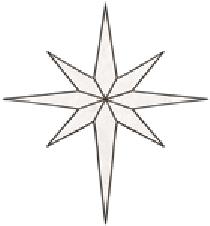 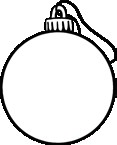 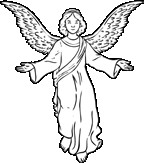 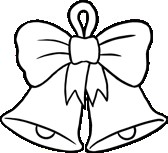 Sentence with Relative Pronoun MissingWho, Whose or Which?Elvis Elf,             wears a yellow outfit, works in the design section.whoPoinsettia Pine,             favourite Christmas decorations are baubles, is remarkably tall for an elf.whoseSnowflake Satin wears a green outfit,             is too big for her because she is quite short.whichDelight Dimples collects stars,             are her favourite Christmas decorations.whichLulu Love, ______ is very tall, is usually given the job of putting the star on top of the Christmas tree.whoAngel Applepie always wants to put angels,             are her favourite decoration, at the top of tree.whichGlitter Glimmer wear a blue outfit, _______ is a bit short on her because she is exceptionally tall for an elf.whichdis-de-over-mis-appoint connect couragefusecodecome sleep actflow estimatetreat read spell place